Year 1 Summer 1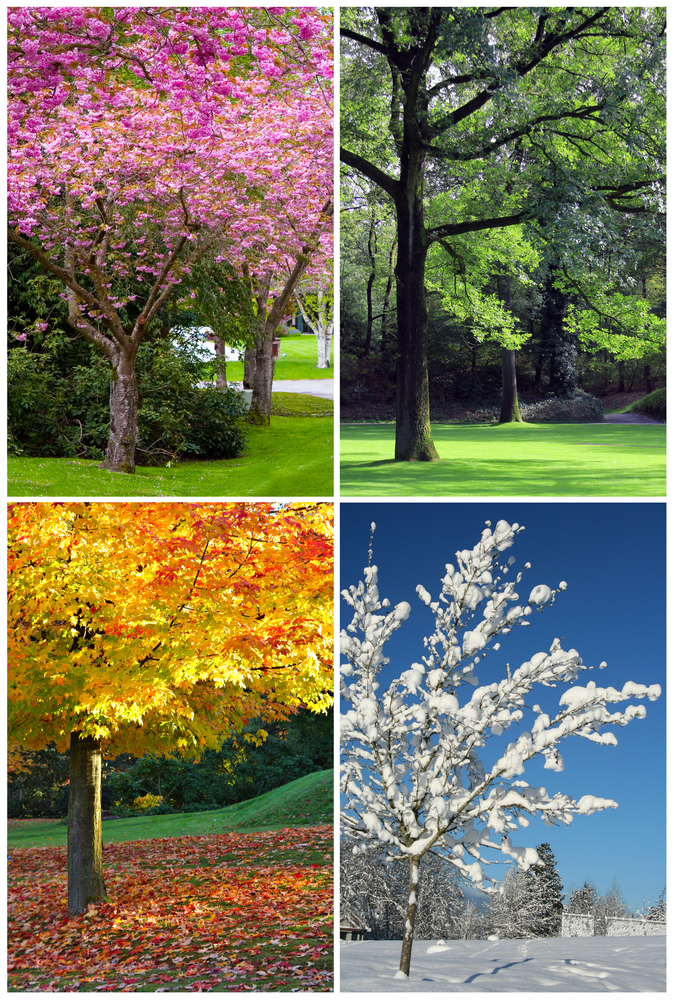 